FACTUREObjet : REPARTITION DES FRAIS DE TRANSPORTMotif du Déplacement : ……………………………………………………..Date : ……………………………………………………..Lieu : ……………………………………………………..TOTAL REGLEMENT DE VOTRE ASSOCIATIONA régler à l’ordre de : 						Le trésorier de l’Association Sportive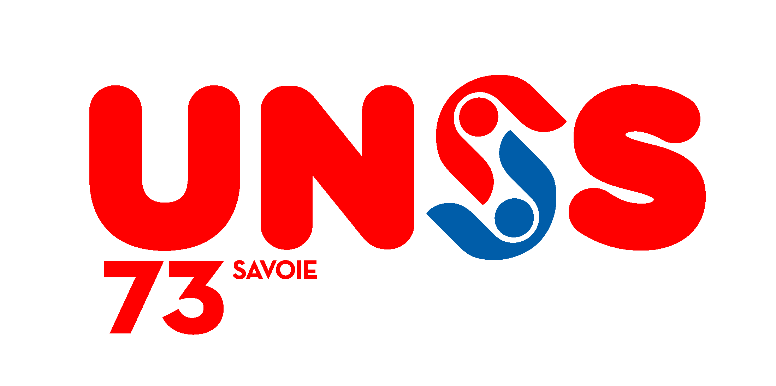 A ……., le ……………Le Trésorier de l’Association Sportive du Collège/Lycée …………………………………………………….àMadame ou Monsieur Le Trésorier de l’Association Sportive du Collège/Lycée …………………………………………………….ASSOCIATIONSNOMBRE D’EQUIPES TRANSPORTESCOUT PARASS. SPORTIVECOUT TOTALDU TRANSPORT